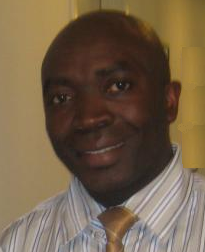 Given name:      Julien Kalimira Mzee                                                                                                                    Surname:           MurhulaPlace of birth:   Bukavu, Democratic Republic of CongoGender:             MaleNationality:       Permanent resident in Denmark Address:            Stengade 21, 1 TV.                          DK, 2200 Copenhagen N.                             Email:               juliam06@gmail.com, murhula@ruc.dk        Mobile:             + 45 81 74 00 44Phone:              +45 48 44 41 91I am from Congo (DRC) and came to Denmark in May 21st 2003 where I live permanently. In Congo, I was interested with the Development world and all actors in the matters such as NGO. After my arrival in Denmark, I started immediately working with different job-offers because I wanted to integrate as fast as possible the Danish labour market while learned the Danish language and culture. I got the opportunity for socialising with Danes. Personally, I am an on-going person capable to adapt to multicultural environments, investigative, forthcoming and confidence inspiring. I like meeting and talking with new people. I can work independently, structured and able to work as a part of a team under pressure to meet challenging deadlines. I work creatively, formulate a problem and set up a solution. I am purposeful, analytic, flexible, work hard, good mood. I am inventive, pick up the knowledge efficiently and used to take own initiative in different situations that require leadership.October 2011: Ordbogen A/S: Translator/ Linguist: English- French-DanishOctober 2011: Danish Immigration Service: Freelance Interpreter and TranslatorSeptember 2011: Translation Team: Freelance Interpreter and TranslatorMay 2011:      Translation Bureau Etolk:   Freelance Interpreter and Translator.Feb- Dec 2010: International Criminal Court: Consultant Interpreter and Translator.Jan- 2010 to April 2010:  Roskilde University: Research Assistant2009:          Danish National Police, Aliens Department: Freelance Interpreter and Translator.2009:          MS Action Aid Denmark: volunteer worker  2008-09     Ministry for Refugee, Immigration and Integration Affairs: Assistant in Human                  Resources division. Main tasks: personnel administration. 2008:           Danish Refugee Council: Volunteer worker: coaching of refugees and immigrants.2008:           Humanitarian Space Team/ Networking Consultants: Assistant                2008:          Danish Refugee Council: Freelance Interpreter and Translator 2007:          Tolkegruppen: Freelance Interpreter and Translator          2006-:         Danish Red Cross: Freelance Interpreter and Translator 2006:          PostDanmark/ Nordvest:  postman (unskilled position)2004-2005: Skamol A/S: operative (unskilled position)                     2004:           Bruun Stålinventar Aps: operative (unskilled position)            2004:           Gårdejer Jens Riis: operative (unskilled position)                    2003:           Jesperhus Camping and Holiday Center: operative (unskilled position)- 2006 – Present: International Criminal Court: Freelance InterpreterSept. 2010 – Nov. 2011: CI3M: Training in translation: Generalist Translator.2007-2009:    Master degree in Public Administration: University of Roskilde, Denmark.                         2003-2005:    Danish and English Studies1994-1997:    Bachelor degree in Development Studies: Institut Supérieur de Développement                       Rural de Bukavu ISDR/Bukavu                      - Administration, Project manager, Consultant.- Translation and Interpretation (legal, medical, etc.,)
- Minorities ethnics, Asylum, integration, and immigration areas- Macroeconomics and Globalisation- Good Governance and Poverty reduction- Human rights defender, Gender and Democracy - International Relations and World Politics- International Political Economy- Lecturer (conference’s keynote speaker)SAP Basic Knowledge: Integration of Business Processes in SAP ERP (TERPe)Proficient user of Microsoft Office-packageInternet and Electronic post systemScanpasNavision-attain-business solutionsLookwebUploading of informations/data on Intranet and on Internet.SAS-course: Data analysis with Enterprise Guide 4.1                               Speaking                       Reading                         WritingEnglish:                  Fluent                            Excellent                         Excellent French:                   Fluent                            Excellent                         ExcellentDanish:                   Fair                               Fair                                  Good         Swahili:                  Fluent                           Excellent                         ExcellentLingala:                  Fluent                           Excellent                         ExcellentMashi:                    Fluent                           Excellent                         Excellent In my spare time, I enjoy reading, sports, play guitar. I work with my computer, watch TV, and walk in order to relieve stress. I run also. Given by appointment.PERSONAL INFORMATIONPERSONAL DESCRIPTIONPROFESSIONAL EXPERIENCE & ASSIGNMENTS                                                                POSITIONS IN INTERNATIONAL INSTITUTIONSEDUCATION                                                                                                                                          JOB INTEREST AND RESEARCH AREASCOMPUTER SKILLS                                                                                                               KNOWLEDGE OF LANGUAGESHOBBY                                                                                                                                      REFERENCES